NOTAS D’ÚSCOM HE D’OMPLIR AQUESTA FITXA?No teniu cap obligació d’omplir tots els apartats de la fitxa. La podeu adaptar tant com vulgueu. Si teniu algun dubte, contacteu amb graeme.berman@outlook.com)APUNTS CONCRETSPer a les fotos i mapes, podeu recórrer a la pàgina del tram del Camí al web elcami.cat. Si el lloc d’eixida és igual al lloc de trobada, es pot reduir a un sol punt: <Trobada i eixida>.Programeu l’hora de trobada tenint en compte quan voleu acabar. Recordeu que la gent que ve de lluny vol recuperar el cotxe abans de l’hora de dinar o almenys de la posta de sol. Per calcular el temps de marxa, recordeu que la gent pot arribar tard i que caldrà temps per distribuir els cotxes,  per a visites i per esmorzar. La mitjana del nostre grup en marxa és 3 km/h.Per a l’hora d’arribada, indiquem una franja horària per evitar generar falses expectatives.Podeu incloure dins del programa activitats complementàries que es fan per la zona durant, abans o després de la caminada. Indiqueu si tenen preu i on es fan.El Calendari de properes eixides l’omplirà el coordinador del Camí. Deixeu-lo en blanc.COM ES DISTRIBUIRÀ?Considereu com distribuireu la fitxa als caminants. Nosaltres la penjarem al web i l’enviarem per correu. Però és bo repartir exemplars en començar l’excursió. Penseu, doncs, en fer-ne prou impressions i en utilitzar mapes, imatges i lletres visibles si s’imprimeix la fitxa en blanc i negre. 
QUAN CAL FER LA FITXA?Amb prou antelació per poder-la penjar al web i enviar per correu amb temps suficient perquè la gent s’inscriga. És a dir, almenys una setmana abans de la caminada.PERQUÈ FEM UNA FITXA?És un punt de partida per fer l’organització mínima necessària abans de fer la caminada:On i quan començar i acabar.Un mapa o descripció de la ruta.Com transportar la gent a l’inici en acabar la marxa.On i com dinar (bar o pa-i-porta?).Qui s’encarrega de què?També ens recorda la importància de presentar aquests cinc punts en veu alta al principi de la caminada per tenir uns caminants informats, tranquil·litzats i autosuficients.Per a què serveix aquesta fitxa als caminants? Per orientar-se. Contesta preguntes típiques com On anem? On som? Falta molt?Dóna eines per dur la caminada a terme autònomament. Així fomenta la responsabilitat compartida que és l’essència de qualsevol activitat autogestionada. Permet que els caminants puguen tornar a fer la ruta en un futur, donant més vida al Camí.Promociona el Camí, el tram i el web.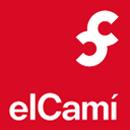 Nova caminada del grup de CAMInantsNova caminada del grup de CAMInantsNova caminada del grup de CAMInantsNova caminada del grup de CAMInantsNova caminada del grup de CAMInantsNova caminada del grup de CAMInantsNova caminada del grup de CAMInantsNova caminada del grup de CAMInantsNova caminada del grup de CAMInantsNova caminada del grup de CAMInantsDissabte 00 de mes de 2016Dissabte 00 de mes de 2016NOM DE L’ETAPANOM DE L’ETAPANOM DE L’ETAPANOM DE L’ETAPANOM DE L’ETAPANOM DE L’ETAPANOM DE L’ETAPANOM DE L’ETAPANOM DE L’ETAPA NOM DE LA COMARCA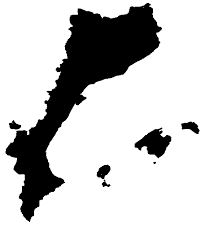  NOM DE LA COMARCA NOM DE LA COMARCAPàgina del tram elcami.cat/tram/nomdecomarcaPàgina del tram elcami.cat/tram/nomdecomarcaPàgina del tram elcami.cat/tram/nomdecomarcaInscripcióInscripcióInscripcióInscripcióInscripcióInscripcióOmpliu el formulari en aquest enllaç d’inscripcióOmpliu el formulari en aquest enllaç d’inscripcióOmpliu el formulari en aquest enllaç d’inscripcióOmpliu el formulari en aquest enllaç d’inscripcióOmpliu el formulari en aquest enllaç d’inscripcióOmpliu el formulari en aquest enllaç d’inscripcióOmpliu el formulari en aquest enllaç d’inscripcióOmpliu el formulari en aquest enllaç d’inscripcióPROGRAMAPROGRAMAPROGRAMATrobadaTrobadaTrobada00.0000.0000.0000.00Població i lloc concret  (Googlemaps) Farem un recompte d’inscrits. Abans d’iniciar la marxa, enviarem cotxes al final de la ruta per facilitar la tornada de tots els inscrits. Agraïm la vostra col·laboració. Respecteu els caminants que vénen de lluny: arribeu amb la màxima puntualitat possible!Població i lloc concret  (Googlemaps) Farem un recompte d’inscrits. Abans d’iniciar la marxa, enviarem cotxes al final de la ruta per facilitar la tornada de tots els inscrits. Agraïm la vostra col·laboració. Respecteu els caminants que vénen de lluny: arribeu amb la màxima puntualitat possible!Població i lloc concret  (Googlemaps) Farem un recompte d’inscrits. Abans d’iniciar la marxa, enviarem cotxes al final de la ruta per facilitar la tornada de tots els inscrits. Agraïm la vostra col·laboració. Respecteu els caminants que vénen de lluny: arribeu amb la màxima puntualitat possible!Població i lloc concret  (Googlemaps) Farem un recompte d’inscrits. Abans d’iniciar la marxa, enviarem cotxes al final de la ruta per facilitar la tornada de tots els inscrits. Agraïm la vostra col·laboració. Respecteu els caminants que vénen de lluny: arribeu amb la màxima puntualitat possible!Població i lloc concret  (Googlemaps) Farem un recompte d’inscrits. Abans d’iniciar la marxa, enviarem cotxes al final de la ruta per facilitar la tornada de tots els inscrits. Agraïm la vostra col·laboració. Respecteu els caminants que vénen de lluny: arribeu amb la màxima puntualitat possible!Població i lloc concret  (Googlemaps) Farem un recompte d’inscrits. Abans d’iniciar la marxa, enviarem cotxes al final de la ruta per facilitar la tornada de tots els inscrits. Agraïm la vostra col·laboració. Respecteu els caminants que vénen de lluny: arribeu amb la màxima puntualitat possible!Població i lloc concret  (Googlemaps) Farem un recompte d’inscrits. Abans d’iniciar la marxa, enviarem cotxes al final de la ruta per facilitar la tornada de tots els inscrits. Agraïm la vostra col·laboració. Respecteu els caminants que vénen de lluny: arribeu amb la màxima puntualitat possible!EixidaEixidaEixida00.0000.0000.0000.00Població i lloc concret  (Googlemaps). Esmorzarem pel camí. Població i lloc concret  (Googlemaps). Esmorzarem pel camí. Població i lloc concret  (Googlemaps). Esmorzarem pel camí. Població i lloc concret  (Googlemaps). Esmorzarem pel camí. Població i lloc concret  (Googlemaps). Esmorzarem pel camí. Població i lloc concret  (Googlemaps). Esmorzarem pel camí. Població i lloc concret  (Googlemaps). Esmorzarem pel camí. ArribadaArribadaArribada00.00 – 00.0000.00 – 00.0000.00 – 00.0000.00 – 00.00Població i lloc concret  (Googlemaps) Recuperarem els cotxes i anirem a dinar. Població i lloc concret  (Googlemaps) Recuperarem els cotxes i anirem a dinar. Població i lloc concret  (Googlemaps) Recuperarem els cotxes i anirem a dinar. Població i lloc concret  (Googlemaps) Recuperarem els cotxes i anirem a dinar. Població i lloc concret  (Googlemaps) Recuperarem els cotxes i anirem a dinar. Població i lloc concret  (Googlemaps) Recuperarem els cotxes i anirem a dinar. Població i lloc concret  (Googlemaps) Recuperarem els cotxes i anirem a dinar. DinarDinarDinar00.0000.0000.0000.00Població i lloc concret  (Googlemaps). Opcional. Si voleu reservar lloc per dinar, indiqueu-ho a l’eixida a l’encarregat del dinar. Preu orientatiu: 10-15€. Població i lloc concret  (Googlemaps). Opcional. Si voleu reservar lloc per dinar, indiqueu-ho a l’eixida a l’encarregat del dinar. Preu orientatiu: 10-15€. Població i lloc concret  (Googlemaps). Opcional. Si voleu reservar lloc per dinar, indiqueu-ho a l’eixida a l’encarregat del dinar. Preu orientatiu: 10-15€. Població i lloc concret  (Googlemaps). Opcional. Si voleu reservar lloc per dinar, indiqueu-ho a l’eixida a l’encarregat del dinar. Preu orientatiu: 10-15€. Població i lloc concret  (Googlemaps). Opcional. Si voleu reservar lloc per dinar, indiqueu-ho a l’eixida a l’encarregat del dinar. Preu orientatiu: 10-15€. Població i lloc concret  (Googlemaps). Opcional. Si voleu reservar lloc per dinar, indiqueu-ho a l’eixida a l’encarregat del dinar. Preu orientatiu: 10-15€. Població i lloc concret  (Googlemaps). Opcional. Si voleu reservar lloc per dinar, indiqueu-ho a l’eixida a l’encarregat del dinar. Preu orientatiu: 10-15€. VisitesVisitesVisites00.00 → 00.0000.00 → 00.0000.00 → 00.0000.00 → 00.00Opcional. Visitarem nom de poble / museu. Cost: 00€.Opcional. Visitarem nom de poble / museu. Cost: 00€.Opcional. Visitarem nom de poble / museu. Cost: 00€.Opcional. Visitarem nom de poble / museu. Cost: 00€.Opcional. Visitarem nom de poble / museu. Cost: 00€.Opcional. Visitarem nom de poble / museu. Cost: 00€.Opcional. Visitarem nom de poble / museu. Cost: 00€.ORGANITZACIÓORGANITZACIÓORGANITZACIÓORGANITZACIÓORGANITZACIÓCoordinador del CamíCoordinador del CamíCoordinador del CamíCoordinador del CamíRamon Martí        Ramon Martí        Ramon Martí        647870222 rmarti@elcami.org   GuiaCondueix el grupCondueix el grupCondueix el grupCondueix el grupCondueix el grupCondueix el grupCondueix el grupCondueix el grupCondueix el grupNom i Cognom                                Nom i Cognom                                Nom i Cognom                                Número de telèfonTransport Reparteix els cotxesReparteix els cotxesReparteix els cotxesReparteix els cotxesReparteix els cotxesReparteix els cotxesReparteix els cotxesReparteix els cotxesReparteix els cotxesNom i Cognom                                                                Nom i Cognom                                                                Nom i Cognom                                                                Número de telèfonDinar Tria el bar o lloc de pícnicTria el bar o lloc de pícnicTria el bar o lloc de pícnicTria el bar o lloc de pícnicTria el bar o lloc de pícnicTria el bar o lloc de pícnicTria el bar o lloc de pícnicTria el bar o lloc de pícnicTria el bar o lloc de pícnicNom i Cognom                                                                Nom i Cognom                                                                Nom i Cognom                                                                Número de telèfonVisitesGestiona les visites i entradesGestiona les visites i entradesGestiona les visites i entradesGestiona les visites i entradesGestiona les visites i entradesGestiona les visites i entradesGestiona les visites i entradesGestiona les visites i entradesGestiona les visites i entradesNom i Cognom                                                               Nom i Cognom                                                               Nom i Cognom                                                               Número de telèfonUS CAL SABERUS CAL SABERUS CAL SABERUS CAL SABERUS CAL SABERUS CAL SABERDificultatDificultatDificultatDificultat00 km i 000 m desnivell. Dificultat baixa/mitjana/alta.00 km i 000 m desnivell. Dificultat baixa/mitjana/alta.00 km i 000 m desnivell. Dificultat baixa/mitjana/alta.00 km i 000 m desnivell. Dificultat baixa/mitjana/alta.00 km i 000 m desnivell. Dificultat baixa/mitjana/alta.00 km i 000 m desnivell. Dificultat baixa/mitjana/alta.00 km i 000 m desnivell. Dificultat baixa/mitjana/alta.00 km i 000 m desnivell. Dificultat baixa/mitjana/alta.00 km i 000 m desnivell. Dificultat baixa/mitjana/alta.00 km i 000 m desnivell. Dificultat baixa/mitjana/alta.Cal portar...Cal portar...Cal portar...Cal portar...Aigua, botes o calçat d’esport, mòbil i esmorzar. Opcionalment, ulleres de sol, barret, bastons, compàs, llanterna i xiulet. Porteu aquesta fitxa per evitar ensurts.Aigua, botes o calçat d’esport, mòbil i esmorzar. Opcionalment, ulleres de sol, barret, bastons, compàs, llanterna i xiulet. Porteu aquesta fitxa per evitar ensurts.Aigua, botes o calçat d’esport, mòbil i esmorzar. Opcionalment, ulleres de sol, barret, bastons, compàs, llanterna i xiulet. Porteu aquesta fitxa per evitar ensurts.Aigua, botes o calçat d’esport, mòbil i esmorzar. Opcionalment, ulleres de sol, barret, bastons, compàs, llanterna i xiulet. Porteu aquesta fitxa per evitar ensurts.Aigua, botes o calçat d’esport, mòbil i esmorzar. Opcionalment, ulleres de sol, barret, bastons, compàs, llanterna i xiulet. Porteu aquesta fitxa per evitar ensurts.Aigua, botes o calçat d’esport, mòbil i esmorzar. Opcionalment, ulleres de sol, barret, bastons, compàs, llanterna i xiulet. Porteu aquesta fitxa per evitar ensurts.Aigua, botes o calçat d’esport, mòbil i esmorzar. Opcionalment, ulleres de sol, barret, bastons, compàs, llanterna i xiulet. Porteu aquesta fitxa per evitar ensurts.Aigua, botes o calçat d’esport, mòbil i esmorzar. Opcionalment, ulleres de sol, barret, bastons, compàs, llanterna i xiulet. Porteu aquesta fitxa per evitar ensurts.Aigua, botes o calçat d’esport, mòbil i esmorzar. Opcionalment, ulleres de sol, barret, bastons, compàs, llanterna i xiulet. Porteu aquesta fitxa per evitar ensurts.Aigua, botes o calçat d’esport, mòbil i esmorzar. Opcionalment, ulleres de sol, barret, bastons, compàs, llanterna i xiulet. Porteu aquesta fitxa per evitar ensurts.Per la vostra seguretatPer la vostra seguretatPer la vostra seguretatPer la vostra seguretatEls organitzadors no es fan responsables de cap perjudici que poguera patir ningú. Per participar en l’excursió cal tenir una assegurança contra riscos del senderisme i el muntanyisme (Llei 2/2011 de l’Esport de la Gen. Valenciana). Qui no en té pot comprar-ne pel seu compte o del coordinador del Camí, o bé renunciar expressament al dret d’assegurança.Els organitzadors no es fan responsables de cap perjudici que poguera patir ningú. Per participar en l’excursió cal tenir una assegurança contra riscos del senderisme i el muntanyisme (Llei 2/2011 de l’Esport de la Gen. Valenciana). Qui no en té pot comprar-ne pel seu compte o del coordinador del Camí, o bé renunciar expressament al dret d’assegurança.Els organitzadors no es fan responsables de cap perjudici que poguera patir ningú. Per participar en l’excursió cal tenir una assegurança contra riscos del senderisme i el muntanyisme (Llei 2/2011 de l’Esport de la Gen. Valenciana). Qui no en té pot comprar-ne pel seu compte o del coordinador del Camí, o bé renunciar expressament al dret d’assegurança.Els organitzadors no es fan responsables de cap perjudici que poguera patir ningú. Per participar en l’excursió cal tenir una assegurança contra riscos del senderisme i el muntanyisme (Llei 2/2011 de l’Esport de la Gen. Valenciana). Qui no en té pot comprar-ne pel seu compte o del coordinador del Camí, o bé renunciar expressament al dret d’assegurança.Els organitzadors no es fan responsables de cap perjudici que poguera patir ningú. Per participar en l’excursió cal tenir una assegurança contra riscos del senderisme i el muntanyisme (Llei 2/2011 de l’Esport de la Gen. Valenciana). Qui no en té pot comprar-ne pel seu compte o del coordinador del Camí, o bé renunciar expressament al dret d’assegurança.Els organitzadors no es fan responsables de cap perjudici que poguera patir ningú. Per participar en l’excursió cal tenir una assegurança contra riscos del senderisme i el muntanyisme (Llei 2/2011 de l’Esport de la Gen. Valenciana). Qui no en té pot comprar-ne pel seu compte o del coordinador del Camí, o bé renunciar expressament al dret d’assegurança.Els organitzadors no es fan responsables de cap perjudici que poguera patir ningú. Per participar en l’excursió cal tenir una assegurança contra riscos del senderisme i el muntanyisme (Llei 2/2011 de l’Esport de la Gen. Valenciana). Qui no en té pot comprar-ne pel seu compte o del coordinador del Camí, o bé renunciar expressament al dret d’assegurança.Els organitzadors no es fan responsables de cap perjudici que poguera patir ningú. Per participar en l’excursió cal tenir una assegurança contra riscos del senderisme i el muntanyisme (Llei 2/2011 de l’Esport de la Gen. Valenciana). Qui no en té pot comprar-ne pel seu compte o del coordinador del Camí, o bé renunciar expressament al dret d’assegurança.Els organitzadors no es fan responsables de cap perjudici que poguera patir ningú. Per participar en l’excursió cal tenir una assegurança contra riscos del senderisme i el muntanyisme (Llei 2/2011 de l’Esport de la Gen. Valenciana). Qui no en té pot comprar-ne pel seu compte o del coordinador del Camí, o bé renunciar expressament al dret d’assegurança.Els organitzadors no es fan responsables de cap perjudici que poguera patir ningú. Per participar en l’excursió cal tenir una assegurança contra riscos del senderisme i el muntanyisme (Llei 2/2011 de l’Esport de la Gen. Valenciana). Qui no en té pot comprar-ne pel seu compte o del coordinador del Camí, o bé renunciar expressament al dret d’assegurança.Què és el Camí?Què és el Camí?Què és el Camí?Què és el Camí?El Camí (elcami.cat) és una ruta senderista de baixa dificultat que uneix tots els pobles i visita tots els llocs bonics d’aquest país. Tothom pot crear una nova ruta i tothom pot guiar o participar en una excursió del grup de CAMInants (elcami.cat/grup-de-caminants).El Camí (elcami.cat) és una ruta senderista de baixa dificultat que uneix tots els pobles i visita tots els llocs bonics d’aquest país. Tothom pot crear una nova ruta i tothom pot guiar o participar en una excursió del grup de CAMInants (elcami.cat/grup-de-caminants).El Camí (elcami.cat) és una ruta senderista de baixa dificultat que uneix tots els pobles i visita tots els llocs bonics d’aquest país. Tothom pot crear una nova ruta i tothom pot guiar o participar en una excursió del grup de CAMInants (elcami.cat/grup-de-caminants).El Camí (elcami.cat) és una ruta senderista de baixa dificultat que uneix tots els pobles i visita tots els llocs bonics d’aquest país. Tothom pot crear una nova ruta i tothom pot guiar o participar en una excursió del grup de CAMInants (elcami.cat/grup-de-caminants).El Camí (elcami.cat) és una ruta senderista de baixa dificultat que uneix tots els pobles i visita tots els llocs bonics d’aquest país. Tothom pot crear una nova ruta i tothom pot guiar o participar en una excursió del grup de CAMInants (elcami.cat/grup-de-caminants).El Camí (elcami.cat) és una ruta senderista de baixa dificultat que uneix tots els pobles i visita tots els llocs bonics d’aquest país. Tothom pot crear una nova ruta i tothom pot guiar o participar en una excursió del grup de CAMInants (elcami.cat/grup-de-caminants).El Camí (elcami.cat) és una ruta senderista de baixa dificultat que uneix tots els pobles i visita tots els llocs bonics d’aquest país. Tothom pot crear una nova ruta i tothom pot guiar o participar en una excursió del grup de CAMInants (elcami.cat/grup-de-caminants).El Camí (elcami.cat) és una ruta senderista de baixa dificultat que uneix tots els pobles i visita tots els llocs bonics d’aquest país. Tothom pot crear una nova ruta i tothom pot guiar o participar en una excursió del grup de CAMInants (elcami.cat/grup-de-caminants).El Camí (elcami.cat) és una ruta senderista de baixa dificultat que uneix tots els pobles i visita tots els llocs bonics d’aquest país. Tothom pot crear una nova ruta i tothom pot guiar o participar en una excursió del grup de CAMInants (elcami.cat/grup-de-caminants).El Camí (elcami.cat) és una ruta senderista de baixa dificultat que uneix tots els pobles i visita tots els llocs bonics d’aquest país. Tothom pot crear una nova ruta i tothom pot guiar o participar en una excursió del grup de CAMInants (elcami.cat/grup-de-caminants).Calendari de properes caminades del Grup                             versió actualitzada a elcami.cat/grup-de-caminantsCalendari de properes caminades del Grup                             versió actualitzada a elcami.cat/grup-de-caminantsCalendari de properes caminades del Grup                             versió actualitzada a elcami.cat/grup-de-caminantsCalendari de properes caminades del Grup                             versió actualitzada a elcami.cat/grup-de-caminantsCalendari de properes caminades del Grup                             versió actualitzada a elcami.cat/grup-de-caminantsCalendari de properes caminades del Grup                             versió actualitzada a elcami.cat/grup-de-caminantsCalendari de properes caminades del Grup                             versió actualitzada a elcami.cat/grup-de-caminantsDataComarcaRutaKmDificultatTransportGuia00 MESComarcaLloc d’eixida – lloc d’arribada 00 baixabus / tren / cotxeNom i Cognom
Número de telèfon00 MESComarcaLloc d’eixida – lloc d’arribada 00 mitjanaNom i Cognom Número de telèfon